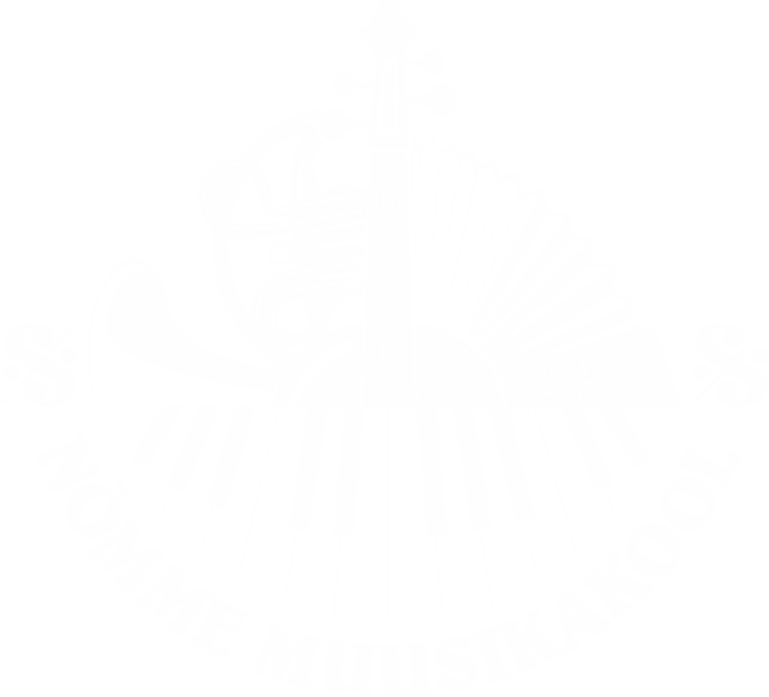 Nõmme MuusikakooliCOVID-19 LEVIKU TÕKESTAMISE PLAANKehtestatud Nõmme Muusikakooli direktorikäskkirjaga nr 1-1 / 1 (1.09.2020)2020SissejuhatusCOVID-19 leviku tõkestamise plaan on koostatud kooli tegevusvalmiduse suurendamiseks ja tööjaotuse selgitamiseks võimaliku COVID-19 teise laine tekkides. Plaani eesmärgiks on koroonaviirusest tingitud mõjude vähendamine ja kooli täieliku sulgemise vältimine.COVID-19 on uue koroonaviiruse SARS-CoV-2 poolt põhjustatud viirushaigus, mis tuvastati esmakordselt detsembris 2019 Hiinas. Koroonaviirus levib silmale nähtamatute piiskadega, mida nakatunud inimene levitab hingates, rääkides, köhides või aevastades. Samuti levib viirus pindade kaudu, mida nakatunud inimene on puudutanud või millele on nakkusega piisakesed sattunud. Viirus-osakesed võivad suletud ruumis lennata kuni 2 meetri kaugusele. Toatemperatuuril ja 40% suhtelise niiskuse juures säilib viirus kuni 4–5 päeva. Mida kõrgem on temperatuur ja suurem suhteline niiskus, seda kiiremini viirus hävib.Koroonaviirusega nakatunud inimestel on kõige sagedamini üks või mitu järgmistest sümptomitest: palavik, kuiv köha, väsimus, röga, hingamis-raskused, lihas- ja liigesvalu, kurguvalu, peavalu. Kõige sagedamini esinevad palavik, köha ja hingamisraskused. Siiski, igal koroonaviirusesse nakatunud inimesel võivad olla erinevad sümp-tomid. Võib olla nakatunud ka nii, et sümptomid on kerged või neid pole üldse ja inimene ise tunneb end täiesti tervena.Haiguse peiteperiood on 2 kuni 14 päeva, keskmiselt 5 päeva. See tähendab, et nii palju võib minna aega alates nakkuse saamisest kuni selleni, et inimene hakkab end haigena tundma ja tekivad esimesed sümptomid. Vahepealsel ajal on inimene aga endalegi teadmata teistele nakkusohtlik. Enamik inimesi põeb koroonaviirust kergelt, aga eriti vanemaealistel ja kroonilisi haigusi põdevatel inimestel võib haigus kulgeda raskemalt.Terviseamet kinnitab teadusuuringutele tuginedes, et lastel esineb täiskasvanutega võrreldes COVID-19 haigust pigem harva. Euroopas olid ca 4% haigestunutest alla 18-aastased. Viimastest omakorda veerand olid alla 5-aastased, kolmandik 5–11-aastased ja ülejäänud 12–18-aastased. On tõestatud, et COVID-19 haiguse ülekandumine koolikeskkonnas lapselt lapsele on harv. Samuti on harva ette tulnud olukordi, kus COVID-19-sse haigestunud lapsed oleksid haigust edasi andnud täiskasvanutele. Täpsemalt saab lugeda Haiguste Ennetamise ja Tõrje Euroopa Keskuse koostatud riskihinnangust: https://www.ecdc.europa.eu/sites/default/ files/documents/COVID-19-schools-transmission-August%202020.pdfKoroonaviiruse leviku tõkestamise olulised ennetusmeetmed koolis:Kooli koridorides on tagatud käte hügieeniks desinfitseerimisvahendid (võimalusel puutevabad automaadid), tualettruumides on olemas kätepesuvahendid, ühekordsed paberrätikud ning kätehügieeni plakatid. Nakkusohutuse seisukohalt on eelistatum kuivatada käsi ühekordse paberrätikuga, mitte kätekuivatiga.Õpilaste ja personali informeerimine kätehügieeni vajadusest. Käsi tuleb pesta sooja voolava vee ja seebiga vähemalt 20 sekundit. Kui kätepesuvõimalust ei ole, siis kasutada alkoholipõhist (vähemalt 70% alkoholisisaldusega) käte desinfitseerimis-vahendit. Noorematele õpilastele tuleb õige kätepesutehnika praktiliselt ette näidata. Inimestevaheliste kontaktide vähendamine on olulise tähtsusega, vähendada erinevate gruppide kokkupuutumist nii palju kui võimalik. Üritusi kavandades tuleb kaaluda nende vajalikkust ja maandada viiruse leviku riske, korraldades ürituse hajutatult ja väiksemates rühmades. Õppekäike ja ekskursioone on soovitatav korraldada klasside või rühmade kaupa. Välisreisid ja rahvusvahelised üritused on soovitatav edasi lükata. Tulles välisreisilt riigist, kus nakkuskordaja on 16 või enam, tuleb jääda kaheks nädalaks eneseisolatsiooni. Koolil on õigus suunata kõrge nakatumisriskiga riigist tulnud õppija distantsõppele. Ajakohase info riikide ja liikumispiirangute kohta Eestisse saabujatele leiab Välisministeeriumi kodulehelt: https://vm.ee/et/ teave-riikide-ja-eneseisolatsiooninouete-kohtaeuroopast-saabujatele.Koolimajas tagada ventilatsioon ning regulaarne ja piisav tuulutamine(vähemalt 15 minutit).Igapäevase märgkoristuse korraldamine, koristamisel pesta erinevad pinnad (pingid, lauad, ukselingid, lülitid jm) tõhusalt nõuetekohaste pesemis- või desinfitseerimisvahenditega.Õpilaste juhendamine hingamisteede hügieeni osas. Kui aevastatakse või köhitakse, siis tuleb katta oma suu ja nina ühekordse salvrätikuga ning visata siis see koheselt prügikasti ja puhasta seejärel käed. Kui ei ole salvrätikut, siis kasutada oma varrukat (küünarvarre osa), aga mitte paljast kätt. Koolis käivad vaid terved õpilased ja personal, haigusnähtudega tuleb jääda koju. Õpetajatel on õigus saata haigusnähtudega laps koju.Nõmme Muusikakoolis toimub õpe põhiliselt individuaaltundides (instrumendi õpetaja ja õpilane kahekesi klassis piisava vahemaaga) ja teooriaainete rühmatundides (max 10 õpilast korraga klassis). Orkestrite proovid toimuvad kooli aulas, kus õpilastel on piisav vahemaa naabriga.Kooli kriisimeeskonna liikmete kontaktidOlulised kontaktid väljaspool kooliTeabevahetuse korraldamineTeabevahetuseks kasutatakse kooli kasutuses olevaid kokkulepitud teavitamise kanaleid (e-kool, e-aadresside listid, kooli koduleht, Facebook, infotahvlid jm). Kooli õppetöö korralduse päevakohane info on infosildina väljas kooli välisuksel.Teabevahetuse korraldab koolijuht kommunikatsiooni (va meediapäringud) kontaktisikuna ning loob ühtse kokkulepete formaadi suhtluseks personaliga, õpilastega ja vanematega. Kriisimeeskond koosseisus direktor Indrek Vijard, õppejuht Anne Kruup ja sekretär-juhiabi Varje Vürst otsustab info liikumise (kellele, millises formaadis ja kes edastab) ning sõnastab põhisõnumid ja tegevusprioriteedid. Kommunikatsiooni kontaktisik, Nõmme Muusikakoolis direktor, koostab, edastab ja vahendab infot lähtudes riiklikest ja linna kesksetest suunistest. Sõnumite edastamisel on oluline selgus, lihtsus, ajakohasus ja nähtavus.Meediapäringutele vastab ainult koolijuht, kes annab kooli pidajaga või Terviseametiga kooskõlastatud infot. Enne meediasuhtlust teavitab koolijuht  oma asutuse meediasuhtlusest (intervjuud, kajastused, ajakirjanike päringud) haridusameti kontaktisikut - Kati Niin, e-posti aadressil kati.niin@tallinnlv.ee või telefonil 640 4578. COVID-19 haigusjuhtumite korral teavitab haridusasutuse juht kindlasti ka haridusametit.Õpilase või töötaja haigestumine Koolis haigestunud õpilane või töötaja peab koheselt koju minema. Haigestunud töötaja teavitab haigestumisest juhtkonda, haigestunud õpilane pöördub oma eriala õpetaja poole, kes teavitab juhtkonda. Alaealise õpilase puhul tuleb kutsuda vanem õpilasele järele. Kui õpilase terviseseisund enne vanema kohale jõudmist silmnähtavalt halveneb, helistada 112.  Haigestumisjuhtumi puhul konsulteerida perearsti nõuandetelefonile 1220 helistades ning käituda vastavalt juhistele. Õpilane või töötaja võib kooli naasta siis, kui perearst on tunnistanud ta terveks.  Õpilane, tema vanem, kooli töötaja või Terviseamet teavitab kooli, kui COVID-19 kahtlus on leidnud kinnitust.  Kool (sekretär-juhiabi) teavitab juhtunust selle  rühma liikmeid ja vanemaid. Teavituse koostamisel tuleb olla delikaatne, mainimata haigestunu nime jm andmeid, mis teda äratuntavaks teeks. Terviseameti regionaalosakond võtab kooliga ühendust ja teavitab kinnitatud COVID-19 diagnoosist ning selgitab välja inimesed, kes olid haigestunud inimesega sümptomaatilisel perioodil lähikontaktis. Kool (õppejuht) kaasabi. Lähikontaktseid teavitab Terviseamet ning nad peavad jääma koju isolatsiooni 14 päevaks ning jälgima hoolikalt oma tervist. Ülejäänud koolitöötajad ja õpilased võivad jätkata oma tavapärast elu, kuid tuleb hoolikamalt jälgida oma tervist. Sümptomite ilmnemisel tuleb võtta kohe ühendust perearstiga.  COVID-19 diagnoosi kinnituse korral peab koheselt sulgema kooliruumid, kus COVID-19 viiruse positiivse diagnoosi saanud õpilane või töötaja on viibinud. Nimetatud ruumides viiakse läbi kõikide pindade desinfitseerimine (sh uksekäepide, prügikast ja kraanisegisti, lauad jne) vastavalt Terviseameti soovitustele. Ruumid on lubatud avada 48 tunni möödudes ruumide sulgemisest tingimusel, et ruumide nõuetekohasest desinfitseerimisest on möödunud vähemalt 6 tundi.  Kui pole võimalik kindlaks teha pindu ja ruume, mis võivad olla COVID-19 viirusega saastunud, tuleb 72 tunniks sulgeda kogu hoone.  Kui mõnes klassis või õpperühmas tuvastatakse haigestumine, siis läheb haigestunuga kokku puutunud õpperühm kaheks nädalaks distantsõppele. Haigestunu peab perioodi lõpus tegema uue testi, positiivse testi korral jääb ta endiselt isolatsiooni. Kui õpetajal tuvastatakse COVID-19, siis temaga lähikontaktis olnud õpetajad ja õpilased jäävad kaheks nädalaks distantsõppele.Lähikontaktiks loetakse olukorda, kus täiskasvanu või laps: elab samas majapidamises COVID-19 haigega;  on olnud otseses füüsilises kontaktis COVID-19 haigega (nt kätlemine), vähemalt 15 minutit ja vähem kui 2 meetri kaugusel;  on olnud otseses kontaktis COVID-19 haige eritistega ilma kaitsevahendeid kasutamata (nt on peale köhitud, aevastatud, kasutanud viirusekandja salvrätti paljaste kätega);  on viibinud COVID-19 haigega ühes ruumis (nt klassiruumis, saalis jne) vähemalt 15 minutit ja vähem kui 2 meetri kaugusel;  on viibinud transpordivahendis sümptomaatilise COVID-19 haige läheduses, sh: - isikud, kes istusid samas reas ja 2 rida ees- või tagapool, - COVID-19 haige reisikaaslased ja hooldajad.Nakkushaiguste ennetamise ja tõrje seaduse alusel otsustab nakkushaiguse epideemilisest levikust tuleneva ohu üle Terviseamet talle laekuvate andmete alusel. Kui haridusasutuse piirkonnas on tuvastatud kohapealne COVID-19 levik, annab tegutsemissuuniseid Terviseamet, lähtudes piirkonna epidemioloogilisest olukorrast. Kui haridusasutuses on üle 10% õppijatel  tuvastatud COVID-19, kaalub Terviseamet asutuse sulgemise vajadust. Sulgemine tähendab üldjuhul õppetöö jätkamist distantsilt. Terviseametil on lisaks haridusasutuste ajutisele sulgemisele õigus nõuda desinfektsiooni või puhastuse läbiviimist ning inimeste tervise-uuringute korraldamist ja nakkushaiguse diagnoosimist.Sama seadus ütleb, et kooli pidaja võib ajutiselt sulgeda enda juhitava asutuse, kooskõlastades selle Terviseametiga. Tallinna koroonaviiruse leviku kolme stsenaariumi objektiivsed kriteeriumidTallinna ülelinnalise koroonaviiruse leviku tõkes-tamise tegevuskava koostamise kolme stsenaariumi aluseks on võetud objektiivsed kriteeriumid. Stsenaariumiga seotud tegevuste rakendamisel peab olema realiseerunud vähemalt üks kriteerium, mille alusel tehakse vajalik otsus. Rohelise stsenaariumi realiseerumise kriteeriumid:Riikliku mõõdikuna KOV-i territooriumil COVID-19 haigusesse nakatunuid tuvastatud ei ole või nakatunute arv ei ületa Tallinnas 25 uue nakatunu piiri 100 000 elaniku kohta kahe nädala jooksul.Kollase stsenaarium realiseerumise kriteeriumid:Vabariigi Valitsus on kehtestanud korraldusega hädaolukorra COVID-19 haigusesse leviku tõkestamiseks;Kahe nädala jooksul lisandub Tallinnas rohkem kui 25 uut nakatunut 100 000 elaniku kohta.Punase stsenaariumi realiseerumise kriteeriumid:Vabariigi Valitsus on kehtestanud korraldusega eriolukorra COVID-19 haigusesse leviku tõkestamiseks; Kahe nädala jooksul lisandub Tallinnas rohkem kui 50 uut nakatunut 100 000 elaniku kohta.Koroonaviiruse leviku kolm stsenaariumi ja õppetöö korraldamine koolidesRoheline stsenaarium Viiruse levik on kontrolli all, lisanduvate nakatunute hulk ööpäevas on madal. Koolid on avatud, toimub tavapärane õppetöö. Järgitakse üldisi hügieenireegleid ja võimalusel hajutamise nõudeid.Kollane stsenaariumRiigis on kehtestatud hädaolukord või on mitmeid piiranguid viiruse leviku tõkestamiseks. Koolid on avatud, kuid vajalik on kontaktõppes olevaid õpilasi hajutada. Kontaktõpe on oluline tagada esmajärjekorras muusikakooli I ja II astme õpilastele ning hariduslike erivajadustega õpilastele. Punane stsenaariumRiigis on kehtestatud eriolukord. Nõmme Muusikakool on suletud ja õpilased on viidud distantsõppele. Vastavalt olukorrale võib olla eri stsenaarium rakendamisel ülelinnaliselt või konkreetses asutuses või konkreetses rühmas. TegevuskavaSoovituslikud näidistegevused rollide kaupaCOVID-19 lisamaterjalidVabariigi Valitsuse kõige ajakohasem info: https://www.kriis.ee/et

https://www.kriis.ee/et/koroonaviiruse-abc

https://www.kriis.ee/et/haridus-kultuur-sportHariduse valdkonna juhised: https://www.kriis.ee/et/haridus-ja-distantsoppe-korraldusKultuuri valdkonna juhised: https://www.kriis.ee/et/kultuur-sport-ja-uritusedSpordi valdkonna juhised: https://www.kriis.ee/et/trennid-ja-huviringidHaridus- ja Noorteameti juhised koolidele: https://www.hm.ee/et/koroona           https://www.hm.ee/sites/default/files/htm_koolialgusepakett_a4_2020-2021_viimane.pdfTerviseameti kõige ajakohasem info: https://www.terviseamet.ee/et/uuskoroonaviirusTerviseameti juhised ja soovitused: https://www.terviseamet.ee/et/COVID-19-trukisedTerviseameti COVID-19 käitumissoovitused jaekaubandus- ja toitlustusettevõtetele:https://www.terviseamet.ee/sites/default/files/Nakkushaigused/Juhendid/COVID-19/juhis_jaekaubandus_toitlustus_11.06.20.pdfAmetKontakttelefonDirektorINDREK VIJARD5020690ÕppejuhtANNE KRUUP56677369Sekretär-juhiabiVARJE VÜRST56906035AsutusKontakttelefonTallinna Haridusameti kantselei640 4590Haridus- ja Teadusministeeriumi infotelefon5690 0353 või 5690 0340Koroonaviirusega seotud küsimuste infotelefon1247Perearsti nõuandetelefon 1220 või 634 663Roheline stsenaarium Kollane stsenaarium Punane stsenaarium Juhtimine (reeglid kriisiolukorras)• Koolijuht koos õppejuhi ja sekretär-juhiabiga  moodustab kriisimeeskonna ning hindab lähtuvalt olukorrast riske. • Kriisimeeskond vaatab üle asutuse kriisiplaani (sh töökorraldus, infoliikumine, asendamine jm) ja vajadusel ajakohastab seda lähtuvalt nakkusohust ning paneb paika vastutuse hierarhia (rollid).• Koolijuht kutsub kokku Nõmme Muusikakooli kriisimeeskonna.• Kriisimeeskonna (juhtkonna) koosolekud toimuvad vajaduspõhiselt asutuses või veebikoosolekutena.• Kriisimeeskond otsustab info liikumise, töökorralduse ning millised tööülesanded on prioriteetsed lähtuvalt riiklikest ja linna hädaolukorra korraldustes.• Kriisimeeskonna koosolekud toimuvad igapäevaselt veebikoosolekutena.  • Kriisimeeskond jagab infot ning määrab tööülesandeid lähtuvalt riiklikest ja linna eriolukorra korraldustest.Personal (töötamine, asendused, koolitused, riskirühmad jne)• Terviseameti soovituste (hajutamine, 2+2 reegel, ruumide 50% täituvus vm) järgmine.• Terviseameti soovituste (hajutamine, 2+2 reegel, ruumide 50% täituvus vm) järgmine.• Terviseameti soovituste (hajutamine, 2+2 reegel, ruumide 50% täituvus vm) järgmine.Personal (töötamine, asendused, koolitused, riskirühmad jne)• Koolis kinnitatud kriisiplaani järgimine (asendamine, info liikumine jmt). • Isolatsiooni jäämine vastavalt PPA infole. • Kriisimeeskond suunab võimaluse korral riskirühmad kodukontorisse. • Tööülesannete ümberjagamine vastavalt kriisiaja vajadustele.• Koosolekud/nõupidamised toimuvad veebipõhiselt.• Koolitused tühistatakse või osaletakse veebipõhiselt • Isolatsiooni jäämine vastavalt PPA infole.• Vajadusel töötasu ajutine vähendamine vastavalt linna korraldustele. • Koosolekud/nõupidamised toimuvad veebipõhiselt.• Koolitused tühistatakse või osaletakse veebipõhiselt.• Isolatsiooni jäämine vastavalt PPA infole.Õppetöö korraldus• Koolis osalevad õppetöös vaid terved lapsed ja töötajad.Nõmme Muusikakoolis toimub õpe põhiliselt individuaaltundides (instrumendi õpetaja ja õpilane kahekesi klassis piisava vahemaaga) ja teooriaainete rühmatundides (max 10 õpilast korraga klassis). Orkestrite proovid toimuvad kooli aulas, kus õpilastel on piisav vahemaa naabriga.• Koolis järgitakse üldisi hügieenireegleid ja Terviseameti kehtestatud nõudeid.• Koolis osalevad õppetöös vaid terved lapsed ja töötajad.Nõmme Muusikakoolis toimub õpe põhiliselt individuaaltundides (instrumendi õpetaja ja õpilane kahekesi klassis piisava vahemaaga) ja teooriaainete rühmatundides (max 10 õpilast korraga klassis). Orkestrite proovid toimuvad kooli aulas, kus õpilastel on piisav vahemaa naabriga.• Koolis järgitakse üldisi hügieenireegleid ja Terviseameti kehtestatud nõudeid.• Koolis osalevad õppetöös vaid terved lapsed ja töötajad.Nõmme Muusikakoolis toimub õpe põhiliselt individuaaltundides (instrumendi õpetaja ja õpilane kahekesi klassis piisava vahemaaga) ja teooriaainete rühmatundides (max 10 õpilast korraga klassis). Orkestrite proovid toimuvad kooli aulas, kus õpilastel on piisav vahemaa naabriga.• Koolis järgitakse üldisi hügieenireegleid ja Terviseameti kehtestatud nõudeid.Õppetöö korraldus• Koolide õppetöö korraldus on tavapärane, kuid muudetud on kooli päevakava. Kooli päevakavas on tagatud aeg klassi- ja tööruumide õhutamiseks (vähemalt 15 minutit), pindade puhastamiseks jm vajalik.• Esimesel nädalal räägitakse kõikides klassides hügieeninõuete täitmise reeglitest ja üldistest koolis kehtestatud reeglitest, sõlmitakse kokkulepped nende täitmiseks. • Ühiskasutatavate ruumide (aula, koridorid jm) kasutamisel tagab personal puhveraja puhastamiseks ja tuulutamiseks (vähemalt 15 minutit).• Õppeaasta alguses korraldatakse esimese 2 nädala jooksul lastevanematele infokoosolekud,  kus tutvustatakse koroonaviiruse leviku tõkestamise meetmeid ja võimalusi laste toetamiseks distantsõppel. • Koolide õppetöö korraldus on paindlik, et tagada esmatähtsate hügieeninõuete ning riiklike ja linna piirangute (nt distantsi hoidmine, 2+2 reegel vm) täitmine. •  Koolides toimub õppetöö:1) Kontaktõpe on oluline tagada esmajärjekorras muusikakooli I ja II astme õpilastele ning hariduslike erivajadustega õpilastele 100%2) III kooliastmes 50% ulatuses õppetöö koolis ja 50% ulatuses distantsõpe või iseseisev töö.• Nõmme Muusikakoolis toimub õppetöö  vastavalt kooli eripärale,  laste arvule ja kehtestatud piirangutele:1) Kui klassiruumis õpetaja vahetub, siis ta desinfitseerib töölaua. Klassiruumi tuulutatakse iga õppetunni järel.2) osalise kontaktõppe korral toimuvad kontakttunnid vajaduspõhiselt väikestes rühmades hajutatud päevaplaani alusel.• Hariduslike erivajadustega õpilase õppe korraldamise viisi üle otsustab kool, konsulteerides vajadusel haridusameti ja piirkonna Rajaleidja keskusega, et leida õppe korraldamiseks eelistatult üldisele korraldusele võimalikult sarnane viis. • Kool hoiab regulaarset, vajaduspõhise sagedusega kontakti kõigi HEV õpilaste ja nende vanematega.• Koolid lähtuvad õppetöö korraldamisel VV eriolukorra korraldustest. • Koolid ja huvikoolid on üldiselt distantsõppel, kontakttunnid toimuvad vajaduspõhiselt.• HEV õpilastele (määratud eritugi ja tõhustatud tugi) on tagatud kontakttunnid koolis või kodus 50% ulatuses õppetööst. • HEV õpilased saavad 50% ulatuses distantsõppeks vajalikud õpiülesanded ja konsultatsioonid elektrooniliste sidevahendite kaudu, nende puudumisel paberil õpetaja poolt määratud ajal ja korras. • Kool hoiab regulaarset, vajaduspõhise sagedusega kontakti kõigi HEV õpilaste ja nende vanematega.  • Hindamine on paindlik ja rõhk on õppeprotsessil.IKT vahendid ja keskkonnad• Kool on kaardistanud oma IKT vahendite olemasolu ja vajadusel korraldab õpetajatele koolitused veebikeskkondade paremaks kasutamiseks.• Distantsõppel kasutavad juhtkond ja õpetajad omavaheliseks suhtlemiseks, veebitundideks ja õpilaste toetamiseks sobivaid keskkondasid, järgides ka HTM, HARNO nõuandeid ja isikuandmete kaitse vajadust (soovituslikult Google Classroom, Google Meet, MS Teams, vajadusel ka Zoom, Skype, Facebook jm).• Haridusameti haridustehnoloog ja IT-spetsialist nõustavad vajadusel abivajavaid veebikeskkondade kasutamise jm osas. Vajadusel edastab vastavad juhendid, õpetused (kirjalikud, videoformaadis vm).• Distantsõppel kasutavad juhtkond ja õpetajad omavaheliseks suhtlemiseks, veebitundideks ja õpilaste toetamiseks sobivaid keskkondasid, järgides ka HTM, HARNO nõuandeid ja isikuandmete kaitse vajadust (soovituslikult Google Classroom, Google Meet, MS Teams, vajadusel ka Zoom, Skype, Facebook jm). • Kool annab teada ja esitab taotluse haridusametile või Linna IT teenistusele (vajab täpsustamist), kes õpetajatest vajavad abi interneti (lisa)mahu osas ja keda kool / sotsiaalhoolekanne oma ressurssidega aidata ei jõua. Haridusamet / linna IT teenistus hindab vajadust ja hangib vastavalt vajadusele sobiva lahenduse (ruuter, netipulk vm).• Haridusameti haridustehnoloog ja IT-spetsialist nõustavad vajadusel abivajavaid veebikeskkondade kasutamise jm osas. Vajadusel edastab vastavad juhendid, õpetused (kirjalikud, videoformaadis vm).Hügieen ja isikukaitsevahendid• Kool järgib töötajate ja laste tervise kaitseks esmatähtsaid hügieeninõudeid nagu respiratoorne ja käte hügieen, distantsi hoidmine, ruumide piisav tuulutamine ning pindade sage ja tõhus puhastamine. • Koolijuht tagab asutuses käte hügieeni võimalused (käte antiseptika ja pesu), mille eest Nõmme Muusikakoolis vastutab sekretär-juhiabi.• Kooli ei lubata haigusnähtudega lapsi ja õpetajaid. • Koolil on isikukaitsevahendite kriitiline varu riskigrupi töötajate ja ettenägematute situatsioonide jaoks, mille eest Nõmme Muusikakoolis vastutab sekretär-juhiabi.• Kool järgib töötajate ja laste tervise kaitseks esmatähtsaid hügieeninõudeid nagu respiratoorne ja käte hügieen, distantsi hoidmine, ruumide piisav tuulutamine ning pindade sage ja tõhus puhastamine. • Koolijuht tagab asutuses käte hügieeni võimalused (käte antiseptika ja pesu), mille eest Nõmme Muusikakoolis vastutab sekretär-juhiabi.• Kooli ei lubata haigusnähtudega lapsi ja õpetajaid. • Koolil on isikukaitsevahendite kriitiline varu riskigrupi töötajate ja ettenägematute situatsioonide jaoks, mille eest Nõmme Muusikakoolis vastutab sekretär-juhiabi.• Kool järgib töötajate ja laste tervise kaitseks esmatähtsaid hügieeninõudeid nagu respiratoorne ja käte hügieen, distantsi hoidmine, ruumide piisav tuulutamine ning pindade sage ja tõhus puhastamine. • Koolijuht tagab asutuses käte hügieeni võimalused (käte antiseptika ja pesu), mille eest Nõmme Muusikakoolis vastutab sekretär-juhiabi.• Kooli ei lubata haigusnähtudega lapsi ja õpetajaid. • Koolil on isikukaitsevahendite kriitiline varu riskigrupi töötajate ja ettenägematute situatsioonide jaoks, mille eest Nõmme Muusikakoolis vastutab sekretär-juhiabi.Hügieen ja isikukaitsevahendid• Asutuse juht määrab IKV osas vastutava isikuks sekretär-juhiabi, kes kaardistab IKV tsentraalseks tellimuseks töötajate IKV vajaduse vastavalt Terviseameti soovitustele ja linna IKV standardile. • Asutuse IKV kontaktisik esitab Haridusametile tsentraalseks IKV tellimiseks vajaduspõhise tellimuse ning korraldab töötajatele IKV jaotamise ja kasutamise juhendamise.• Kontaktõpet läbiviivad õpetajad kasutavad isikukaitsevahendeid (visiir/kaitsemask). • Õpetajad vastutavad neile väljastatud  korduvkasutatavate visiiride  puhastamise/desinfitseerimise eest. • Riskirühma kuuluvad õpilased ja koolitöötajad jätkavad soovituslikult õppetööd distantsõppe vormis. Kui see pole võimalik, minimeerib kool riskirühmadesse kuuluvate isikute kokkupuutumise teiste õpilaste ja koolitöötajatega ning tagab neile isikukaitsevahendid.• Viirusega saastunud kaitsemaskid, -kindad vms isikukaitsevahendid utiliseeritakse nõuetekohaselt.• Kontaktõpet läbiviivad õpetajad kasutavad isikukaitsevahendeid (visiir/kaitsemask). • Õpetajad vastutavad neile väljastatud  korduvkasutatavate visiiride  puhastamise/desinfitseerimise eest. • Riskirühma kuuluvad õpilased ja koolitöötajad on distantsõppel või kasutavad vajaduspõhisel  kontaktõppel isikukaitsevahendeid.• Viirusega saastunud kaitsemaskid, -kindad vms isikukaitsevahendid  utiliseeritakse nõuetekohaselt. Haldus ja korrashoid (hoone kasutamine ja koristamine jms)• Kooli koridorides on tagatud desovahendite automaadid kätehügieeniks, tualettruumides on olemas kätepesuvahendid ja ühekordsed paberrätikud/kätekuivatid ning kätehügieeni plakatid.• Koolijuht määrab koristamise eest vastutava isiku – Nõmme Muusikakoolis sekretär-juhiabi.• Kooli koristamine toimub lähtuvalt Terviseameti juhistest. Kooli üldruumide (koridoride) koristamine sõltuvalt kasutuse intensiivsusest, minimaalselt 1x koolipäeva jooksul.• Koolis kasutatakse vahetusjalatseid.• Välistatakse võõraste isikute pääs koolimajja.• Kooli koridorides on tagatud desovahendite automaadid kätehügieeniks, tualettruumides on olemas kätepesuvahendid ja ühekordsed paberrätikud/kätekuivatid ning kätehügieeni plakatid.• Koolijuht määrab koristamise eest vastutava isiku – Nõmme Muusikakoolis sekretär-juhiabi.• Kooli koristamine toimub lähtuvalt Terviseameti juhistest. Kooli üldruumide (koridoride) koristamine sõltuvalt kasutuse intensiivsusest, minimaalselt 1x koolipäeva jooksul.• Koolis kasutatakse vahetusjalatseid.• Välistatakse võõraste isikute pääs koolimajja.• Kooli koridorides on tagatud desovahendite automaadid kätehügieeniks, tualettruumides on olemas kätepesuvahendid ja ühekordsed paberrätikud/kätekuivatid ning kätehügieeni plakatid.• Koolijuht määrab koristamise eest vastutava isiku – Nõmme Muusikakoolis sekretär-juhiabi.• Kooli koristamine toimub lähtuvalt Terviseameti juhistest. Kooli üldruumide (koridoride) koristamine sõltuvalt kasutuse intensiivsusest, minimaalselt 1x koolipäeva jooksul.• Koolis kasutatakse vahetusjalatseid.• Välistatakse võõraste isikute pääs koolimajja.Haldus ja korrashoid (hoone kasutamine ja koristamine jms)• Klassiruumide regulaarne koristamine ja tuulutamine• Kui klassis õpetaja vahetub, siis lahkuv õpetaja puhastab/desinfitseerib oma töölaua. • Puutepindade (ukselingid, käsipuud, liftinupud, lülitid) koristusvahendiga puhastamise sagedus sõltuvalt kasutuse intensiivsusest, minimaalselt 1x koolipäeva jooksul. • Koolimaja on õppetööks suletud.• Kõik kooli sisenevad isikud (ka töötajad) fikseeritakse ja märgitakse vastavasse päevikusse.• Vajadusel korraldab kooli sekretär-juhiabi hoone valve.Roheline stsenaarium Kollane stsenaarium Kollane stsenaarium Punane stsenaarium Koolijuht• Tagab kriisiplaani valmimise lähtuvalt linna ja riigi juhistest 1.09.2020 ja erinevatele osapooltele tutvustamise.• Rakendab kriisiplaani, tagab selle täitmise asutuses.• Rakendab kriisiplaani, tagab selle täitmise asutuses.• Rakendab kriisiplaani, tagab selle täitmise asutuses.Koolijuht• Koos juhtkonnaga hindab lähtuvalt olukorrast riske ja vajadust kokku kutsuda kriisimeeskond.• Juhib kriisimeeskonna tööd.• Juhib kriisimeeskonna tööd.• Juhib kriisimeeskonna tööd.Koolijuht• On tööajal kättesaadav.• On kättesaadav vajadusel ka väljaspool tööaega.• On kättesaadav vajadusel ka väljaspool tööaega.• On kättesaadav 24/7.Koolijuht• Lepib kokku infojagamise reeglid (meediaga suhtlemine, huvigruppide informeerimine, korralduste andmine jms) ja suhtluskanalid, et tagada kooli kodulehe jt infokanalite aja- ja asjakohasus.• Juhib infovahetuse korraldamist asutuse sees ning kooli kodulehe jt infokanalite aja- ja asjakohast täitmist.• Juhib infovahetuse korraldamist asutuse sees ning kooli kodulehe jt infokanalite aja- ja asjakohast täitmist.• Juhib infovahetuse korraldamist asutuse sees ning kooli kodulehe jt infokanalite aja- ja asjakohast täitmist.Koolijuht• Korraldab isikukaitsevahendite kättesaadavuse ning kasutamise vastavalt reeglitele.• Korraldab isikukaitsevahendite kättesaadavuse ning kasutamise vastavalt reeglitele.• Korraldab isikukaitsevahendite kättesaadavuse ning kasutamise vastavalt reeglitele.• Korraldab isikukaitsevahendite kättesaadavuse ning kasutamise vastavalt reeglitele.Koolijuht• Korraldab võimalused ja vahendid personali kaugtööks ning õpilaste distantsõppeks.• Jälgib, et liikumine kontakt- ja distantsõppe vahel oleks sujuv, monitoorib kaugtöö rakendamist.• Jälgib, et liikumine kontakt- ja distantsõppe vahel oleks sujuv, monitoorib kaugtöö rakendamist.• Monitoorib kaugtöö rakendamist.Koolijuht• Kaardistab riskikohad personali koosseisus ning võimalikud täiendavad tööülesanded.• Vajadusel korraldab koostöös õppejuhi ja HEVKOga ringi personali tööülesanded.• Vajadusel korraldab koostöös õppejuhi ja HEVKOga ringi personali tööülesanded.• Vajadusel korraldab koostöös õppejuhi ja HEVKOga ringi personali tööülesanded.Koolijuht• Planeerib koostöös juhtkonnaga ja tugipersonaliga valmisolekut psühholoogiliseks toeks õpetajatele ja õpilastele.• Korraldab õpetajatele ja õpilastele psühholoogilise toe kättesaadavuse, vajadusel kaasab koolivälise toe.• Korraldab õpetajatele ja õpilastele psühholoogilise toe kättesaadavuse, vajadusel kaasab koolivälise toe.• Korraldab õpetajatele ja õpilastele psühholoogilise toe kättesaadavuse, vajadusel kaasab koolivälise toe.Õppejuht• Korraldab augusti viimasel nädalal kooliperega koostöös kooli reeglite koostamise, milles kirjeldatakse lähtuvalt üldistest muudatustest: hügieeninõuete järgimine koolis, koolipäeva/koolitundide algus- ja lõpuajad.• Korraldab kooli päevakavast ja sõlmitud kokkulepetest tulenevad ümberkorraldused. • Korraldab kokkulepped, milliseid e-keskkondi vajadusel edaspidi kasutatakse suhtlemiseks ja õppetöö korraldamiseks.• Koostab koostöös õpetajatega töökorralduse ja ajakava olukorraks, kui nakatunute arv Tallinnas tõuseb ja/või riigis kehtestatakse hädaolukord (kollane stsenaarium). Lähtuvalt üldistest nõuetest tuleb koolil valida õppetöö toimumise viis. See saab olla osalise kontaktõppena või muul viisil vastavalt kooli eripärale,  laste arvule ja kehtestatud piirangutele. Koostatakse kava, milliseid õppeaineid/milliseid õppetegevusi õpitakse koolis ja milliseid distantsilt. • Valmistab ette hindamisjuhendi muudatused rohelise ja kollase stsenaariumi jaoks (distantsõppe tagasisidestamine). • Korraldab õpetajate digipädevuste tõstmiseks koolitusi. • Korraldab õpetajatele infotunni, kus lepitakse kokku kõik õpilastele räägitav.• Konsultatsioonide aeg on kõikidele õpetajatele kokku lepitud kindla ajakavaga ja ruumiplaaniga, arvestades kooli tunniplaani. • Kehtestatud on järele vastamiste kord.• Korraldab töökorralduse ja ajakava rakendamise vastavalt valitud õppeviisile, kus õppetöö toimub kas koduklassi põhiselt, vahetustega õppena, osalise kontaktõppena või muul viisil vastavalt kooli eripärale, laste arvule ja kehtestatud piirangutele.• Vaatab üle õpilase arengu toetamise süsteemi, sh õppetöökorralduse, arenguvestluste läbiviimise sageduse ja viisi, järele vastamise ja konsultatsioonide ajad jm vajaliku. • Korraldab regulaarsed töökoosolekud õpetajate võimestamiseks  (vajadusel grupiti). • Rakendatakse erisusi hindamissüsteemis. Muudatused peavad olema kõikidele osapooltele teatavaks tehtud ning kergesti kättesaadavad kooli kodulehelt. • Valmistatakse ette üleminek üldisele distantsõppele ja kirjeldatakse vastav töökorraldus. • Regulaarne (iganädalane) kontaktivõtmine distantsõppes mitteosalevate laste ja nende vanematega. • E-tunnid on tunniplaani osa, õppejuht täiendab nendega tunniplaani.• Korraldab töökorralduse ja ajakava rakendamise vastavalt valitud õppeviisile, kus õppetöö toimub kas koduklassi põhiselt, vahetustega õppena, osalise kontaktõppena või muul viisil vastavalt kooli eripärale, laste arvule ja kehtestatud piirangutele.• Vaatab üle õpilase arengu toetamise süsteemi, sh õppetöökorralduse, arenguvestluste läbiviimise sageduse ja viisi, järele vastamise ja konsultatsioonide ajad jm vajaliku. • Korraldab regulaarsed töökoosolekud õpetajate võimestamiseks  (vajadusel grupiti). • Rakendatakse erisusi hindamissüsteemis. Muudatused peavad olema kõikidele osapooltele teatavaks tehtud ning kergesti kättesaadavad kooli kodulehelt. • Valmistatakse ette üleminek üldisele distantsõppele ja kirjeldatakse vastav töökorraldus. • Regulaarne (iganädalane) kontaktivõtmine distantsõppes mitteosalevate laste ja nende vanematega. • E-tunnid on tunniplaani osa, õppejuht täiendab nendega tunniplaani.• Rakendatakse väljatöötatud distantsõppe põhimõtteid. • Rakendatakse erisusi hindamissüsteemis. Muudatused peavad olema kõikidele osapooltele teatavaks tehtud ning kergesti kättesaadavad kooli kodulehelt. • Korraldab iganädalased töökoosolekud õpetajate võimestamiseks (vajadusel grupiti). • Regulaarne (iganädalane) kontaktivõtmine distantsõppes mitteosalevate laste ja nende vanematega. • Õppejuht omab ülevaadet distantsõppe ülesannetest. Õpetaja• Kraadib ennast enne kooliminekut kodus ja haigena kooli ei lähe.• Jälgib õpilaste arengut ja toimetulekut koolis, tervislikku seisundit, hügieenireeglite järgimist ning vajadusel sekkub.• Järgib koolis kokku lepitud reegleid ja õppekorralduslikke kokkuleppeid ning jälgib nende täitmist teiste poolt ja vajadusel sekkub (päevakava,  koolimajas liikumine, isiklik hügieen, ruumide tuulutamine jm).• Tagab klassiruumi õhutamise ja korraldab pindade puhastamise vastavalt kokkulepitud reeglitele (õpetaja enda töökoha).• Jälgib, et rühmaõppe klassiruumis oleks olemas vajalikud vahendid hügieenireeglite täitmiseks. Vajadusel teavitab varakult nende otsasaamisest vastutavat isikut (vastavalt kooli reeglitele).• Koolipäeva jooksul tekkivate terviseprobleemide puhul annab sellest kohe teada õppejuhile. • Õpilasürituste, Nõmme Muusikakooli kontsertide korraldamisel järgitakse kõiki kokkuleppeid ja kehtivaid reegleid, sh hügieeninõuded. • Liikumine kontaktõppelt distantsõppele ja tagasi on planeeritud ja sujuv. Planeeritud õpetamine – mis on oluline õpetada kontakttunnis ja mida on õpilane võimeline õppima iseseisvalt juhiste abiga• Omab ülevaadet, milliste õpilaste puhul on distantsõppel toetusvajadus suurem.• Õpiülesannete märkimisel lisab ka õppimisjuhised, mis toetavad edukalt eesmärgini jõudmist.• Oluline ajaplaneerimine – tagasiside, kontakttunnid, individuaalsed konsultatsioonid õpilastele ja ka vanematele• Planeerib koosõpetamist – aitab aega säästa, õpikoormust vähendada ning õpitut lõimida.• Distantsõppe korral peab olema võimalus videokohtumiseks.• Kraadib ennast enne kooliminekut kodus ja haigena kooli ei lähe.• Jälgib õpilaste arengut ja toimetulekut koolis, tervislikku seisundit, hügieenireeglite järgimist ning vajadusel sekkub.• Järgib koolis kokku lepitud reegleid ja õppekorralduslikke kokkuleppeid ning jälgib nende täitmist teiste poolt ja vajadusel sekkub (päevakava,  koolimajas liikumine, isiklik hügieen, ruumide tuulutamine jm).• Tagab klassiruumi õhutamise ja korraldab pindade puhastamise vastavalt kokkulepitud reeglitele (õpetaja enda töökoha).• Jälgib, et rühmaõppe klassiruumis oleks olemas vajalikud vahendid hügieenireeglite täitmiseks. Vajadusel teavitab varakult nende otsasaamisest vastutavat isikut (vastavalt kooli reeglitele).• Koolipäeva jooksul tekkivate terviseprobleemide puhul annab sellest kohe teada õppejuhile. • Õpilasürituste, Nõmme Muusikakooli kontsertide korraldamisel järgitakse kõiki kokkuleppeid ja kehtivaid reegleid, sh hügieeninõuded. • Liikumine kontaktõppelt distantsõppele ja tagasi on planeeritud ja sujuv. Planeeritud õpetamine – mis on oluline õpetada kontakttunnis ja mida on õpilane võimeline õppima iseseisvalt juhiste abiga• Omab ülevaadet, milliste õpilaste puhul on distantsõppel toetusvajadus suurem.• Õpiülesannete märkimisel lisab ka õppimisjuhised, mis toetavad edukalt eesmärgini jõudmist.• Oluline ajaplaneerimine – tagasiside, kontakttunnid, individuaalsed konsultatsioonid õpilastele ja ka vanematele• Planeerib koosõpetamist – aitab aega säästa, õpikoormust vähendada ning õpitut lõimida.• Distantsõppe korral peab olema võimalus videokohtumiseks.• Kraadib ennast enne kooliminekut kodus ja haigena kooli ei lähe.• Jälgib õpilaste arengut ja toimetulekut koolis, tervislikku seisundit, hügieenireeglite järgimist ning vajadusel sekkub.• Järgib koolis kokku lepitud reegleid ja õppekorralduslikke kokkuleppeid ning jälgib nende täitmist teiste poolt ja vajadusel sekkub (päevakava,  koolimajas liikumine, isiklik hügieen, ruumide tuulutamine jm).• Tagab klassiruumi õhutamise ja korraldab pindade puhastamise vastavalt kokkulepitud reeglitele (õpetaja enda töökoha).• Jälgib, et rühmaõppe klassiruumis oleks olemas vajalikud vahendid hügieenireeglite täitmiseks. Vajadusel teavitab varakult nende otsasaamisest vastutavat isikut (vastavalt kooli reeglitele).• Koolipäeva jooksul tekkivate terviseprobleemide puhul annab sellest kohe teada õppejuhile. • Õpilasürituste, Nõmme Muusikakooli kontsertide korraldamisel järgitakse kõiki kokkuleppeid ja kehtivaid reegleid, sh hügieeninõuded. • Liikumine kontaktõppelt distantsõppele ja tagasi on planeeritud ja sujuv. Planeeritud õpetamine – mis on oluline õpetada kontakttunnis ja mida on õpilane võimeline õppima iseseisvalt juhiste abiga• Omab ülevaadet, milliste õpilaste puhul on distantsõppel toetusvajadus suurem.• Õpiülesannete märkimisel lisab ka õppimisjuhised, mis toetavad edukalt eesmärgini jõudmist.• Oluline ajaplaneerimine – tagasiside, kontakttunnid, individuaalsed konsultatsioonid õpilastele ja ka vanematele• Planeerib koosõpetamist – aitab aega säästa, õpikoormust vähendada ning õpitut lõimida.• Distantsõppe korral peab olema võimalus videokohtumiseks.• Erialaõpetaja korraldab punase stsenaariumi rakendamisel esimesel võimalusel (hiljemalt esimesel rakendamise nädalal) online infokoosoleku lastevanematele, kus tutvustab põhjalikult edasist koolikorraldust ning sõlmitakse omavahel vajalikud kokkulepped (edasine infovahetus, küsimuste korral pöördumine, info leidmine).• Edaspidi toimuvad lastevanemate on-line koosolekud vähemalt iga 3 nädala tagant. • Erialaõpetaja korraldab iganädalaselt on-line tunde õpilastele (jälgides, et kõik õpilased osaleksid, saaksid oma kogemusi jagada, arvamust avaldada jm) • Kõikides õppeainetes toimuvad distantsõppe raames e-tunnid. E-tunnid on tunniplaanis.• Õpetaja edastab õpilastele õigeaegselt distantsõppe ülesanded e-kooli koduste ülesannete kaudu. • Õpetajad teevad tihedat koostööd distantsõppe ülesannete koostamisel, et jälgida õpilaste õpikoormust. • Kõik distantsõppe ülesanded peavad lähtuma kooli õppekavast.• Jälgida õpilaste arengut distantsõppes ja vajadusel (mitteosalemisel, õpitulemuste mittesaavutamisel vms) korraldada õpilasele kontaktund koolimajas lähtuvalt kooli poolt kehtestatud reeglitest. Õpetaja• Õpilastele õpetatakse õppetöö planeerimist, iseseisvat õppimist ja päevakava koostamist.• Esimesel võimalusel annab teada enda kuulumisest riskigruppi.• Kannab soovituslikult kontakttundide andmisel visiiri või maski. • Erialaõpetaja korraldab kollase stsenaariumi rakendamise esimesel rakendamise nädalal on-line infokoosoleku lastevanematele, kus tutvustab edasist koolikorraldust ning sõlmitakse omavahel vajalikud kokkulepped (edasine infovahetus, küsimuste korral pöördumine, info leidmine, kontaktide vahetamine jne).• Rühmaõpetajad jälgivad igapäevaselt õpilaste distantsõppes osalemist ning vajadusel võtab koheselt ühendust lapsevanemaga. Kui lapsevanemaga kontakti ei ole võimalik saada või muude probleemide ilmnemise teavitab koheselt kooli õppejuhti• Kõikides õppeainetes, milles toimub distantsõpe, toimuvad selle raames ka e-tunnid. E-tunnid on tunniplaanis.• Õpetaja edastab õpilastele õigeaegselt distantsõppe ülesanded e-kooli koduste ülesannete kaudu. • Õpetajad teevad tihedat koostööd distantsõppe ülesannete koostamisel, et jälgida õpilaste õpikoormust. • Kõik distantsõppe ülesanded peavad lähtuma kooli õppekavast. • Erialaõpetaja korraldab, et õpilased viiksid oma isiklikud asjad varakult koju ja ei hoiustaks neid koolis (vajalik üleminekuks punasesse faasi). • Õpilastele õpetatakse õppetöö planeerimist, iseseisvat õppimist ja päevakava koostamist.• Esimesel võimalusel annab teada enda kuulumisest riskigruppi.• Kannab soovituslikult kontakttundide andmisel visiiri või maski. • Erialaõpetaja korraldab kollase stsenaariumi rakendamise esimesel rakendamise nädalal on-line infokoosoleku lastevanematele, kus tutvustab edasist koolikorraldust ning sõlmitakse omavahel vajalikud kokkulepped (edasine infovahetus, küsimuste korral pöördumine, info leidmine, kontaktide vahetamine jne).• Rühmaõpetajad jälgivad igapäevaselt õpilaste distantsõppes osalemist ning vajadusel võtab koheselt ühendust lapsevanemaga. Kui lapsevanemaga kontakti ei ole võimalik saada või muude probleemide ilmnemise teavitab koheselt kooli õppejuhti• Kõikides õppeainetes, milles toimub distantsõpe, toimuvad selle raames ka e-tunnid. E-tunnid on tunniplaanis.• Õpetaja edastab õpilastele õigeaegselt distantsõppe ülesanded e-kooli koduste ülesannete kaudu. • Õpetajad teevad tihedat koostööd distantsõppe ülesannete koostamisel, et jälgida õpilaste õpikoormust. • Kõik distantsõppe ülesanded peavad lähtuma kooli õppekavast. • Erialaõpetaja korraldab, et õpilased viiksid oma isiklikud asjad varakult koju ja ei hoiustaks neid koolis (vajalik üleminekuks punasesse faasi). • Õpilastele õpetatakse õppetöö planeerimist, iseseisvat õppimist ja päevakava koostamist.• Erialaõpetaja korraldab punase stsenaariumi rakendamisel esimesel võimalusel (hiljemalt esimesel rakendamise nädalal) online infokoosoleku lastevanematele, kus tutvustab põhjalikult edasist koolikorraldust ning sõlmitakse omavahel vajalikud kokkulepped (edasine infovahetus, küsimuste korral pöördumine, info leidmine).• Edaspidi toimuvad lastevanemate on-line koosolekud vähemalt iga 3 nädala tagant. • Erialaõpetaja korraldab iganädalaselt on-line tunde õpilastele (jälgides, et kõik õpilased osaleksid, saaksid oma kogemusi jagada, arvamust avaldada jm) • Kõikides õppeainetes toimuvad distantsõppe raames e-tunnid. E-tunnid on tunniplaanis.• Õpetaja edastab õpilastele õigeaegselt distantsõppe ülesanded e-kooli koduste ülesannete kaudu. • Õpetajad teevad tihedat koostööd distantsõppe ülesannete koostamisel, et jälgida õpilaste õpikoormust. • Kõik distantsõppe ülesanded peavad lähtuma kooli õppekavast.• Jälgida õpilaste arengut distantsõppes ja vajadusel (mitteosalemisel, õpitulemuste mittesaavutamisel vms) korraldada õpilasele kontaktund koolimajas lähtuvalt kooli poolt kehtestatud reeglitest. Õpetaja• Erialaõpetaja korraldab punase stsenaariumi rakendamisel esimesel võimalusel (hiljemalt esimesel rakendamise nädalal) online infokoosoleku lastevanematele, kus tutvustab põhjalikult edasist koolikorraldust ning sõlmitakse omavahel vajalikud kokkulepped (edasine infovahetus, küsimuste korral pöördumine, info leidmine).• Edaspidi toimuvad lastevanemate on-line koosolekud vähemalt iga 3 nädala tagant. • Erialaõpetaja korraldab iganädalaselt on-line tunde õpilastele (jälgides, et kõik õpilased osaleksid, saaksid oma kogemusi jagada, arvamust avaldada jm) • Kõikides õppeainetes toimuvad distantsõppe raames e-tunnid. E-tunnid on tunniplaanis.• Õpetaja edastab õpilastele õigeaegselt distantsõppe ülesanded e-kooli koduste ülesannete kaudu. • Õpetajad teevad tihedat koostööd distantsõppe ülesannete koostamisel, et jälgida õpilaste õpikoormust. • Kõik distantsõppe ülesanded peavad lähtuma kooli õppekavast.• Jälgida õpilaste arengut distantsõppes ja vajadusel (mitteosalemisel, õpitulemuste mittesaavutamisel vms) korraldada õpilasele kontaktund koolimajas lähtuvalt kooli poolt kehtestatud reeglitest. Õpilane• Kraadib ennast enne kooliminekut kodus ja haigena kooli ei lähe.• Täidab koolis kokkulepitud reegleid.• Võtab teadmiseks, et minu käitumine mõjutab kõikide heaolu.• Koolimajja sisenedes desinfitseerib käed. • Enne söömist peseb kindlasti käed. • Küsib abi ja annab teada õppetööd takistavatest asjaoludest.• Koolipäeva jooksul tekkivate terviseprobleemide puhul annab sellest kohe teada erialaõpetajale või rühmaõpetajale.• Kraadib ennast enne kooliminekut kodus ja haigena kooli ei lähe.• Täidab koolis kokkulepitud reegleid.• Võtab teadmiseks, et minu käitumine mõjutab kõikide heaolu.• Koolimajja sisenedes desinfitseerib käed. • Enne söömist peseb kindlasti käed. • Küsib abi ja annab teada õppetööd takistavatest asjaoludest.• Koolipäeva jooksul tekkivate terviseprobleemide puhul annab sellest kohe teada erialaõpetajale või rühmaõpetajale.• Kraadib ennast enne kooliminekut kodus ja haigena kooli ei lähe.• Täidab koolis kokkulepitud reegleid.• Võtab teadmiseks, et minu käitumine mõjutab kõikide heaolu.• Koolimajja sisenedes desinfitseerib käed. • Enne söömist peseb kindlasti käed. • Küsib abi ja annab teada õppetööd takistavatest asjaoludest.• Koolipäeva jooksul tekkivate terviseprobleemide puhul annab sellest kohe teada erialaõpetajale või rühmaõpetajale.• Püsib kodus!• Koostab endale päevaplaani ja järgib seda.• Distantsõppel olles jälgib igapäevaselt e-kooli ning täidab antud ülesandeid.• Suhtleb digitaalselt klassikaaslastega. • Märkab inimesi enda ümber.  • On toeks kaasõpilastele, sh  nooremate klasside õpilastele.• Küsimuste korral võtab koheselt ühendust erialaõpetaja ja rühmaõpetajaga.Õpilane• Distantsõppel olles jälgib igapäevaselt e-kooli ning täidab antud ülesandeid.• Küsimuste korral võtab koheselt ühendust erialaõpetaja ja rühmaõpetajaga.• Püsib kodus!• Koostab endale päevaplaani ja järgib seda.• Distantsõppel olles jälgib igapäevaselt e-kooli ning täidab antud ülesandeid.• Suhtleb digitaalselt klassikaaslastega. • Märkab inimesi enda ümber.  • On toeks kaasõpilastele, sh  nooremate klasside õpilastele.• Küsimuste korral võtab koheselt ühendust erialaõpetaja ja rühmaõpetajaga.